HÁZIORVOSTAN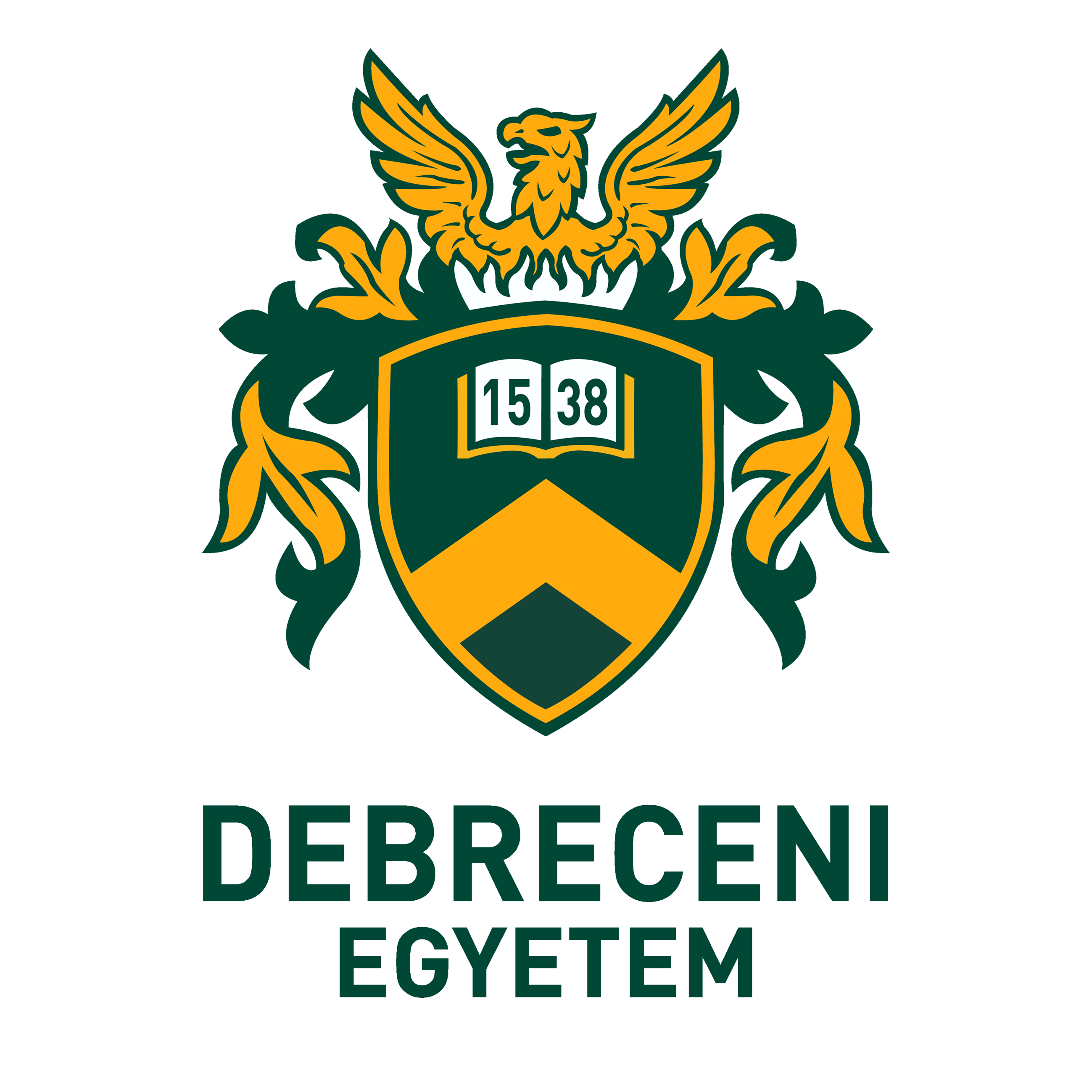 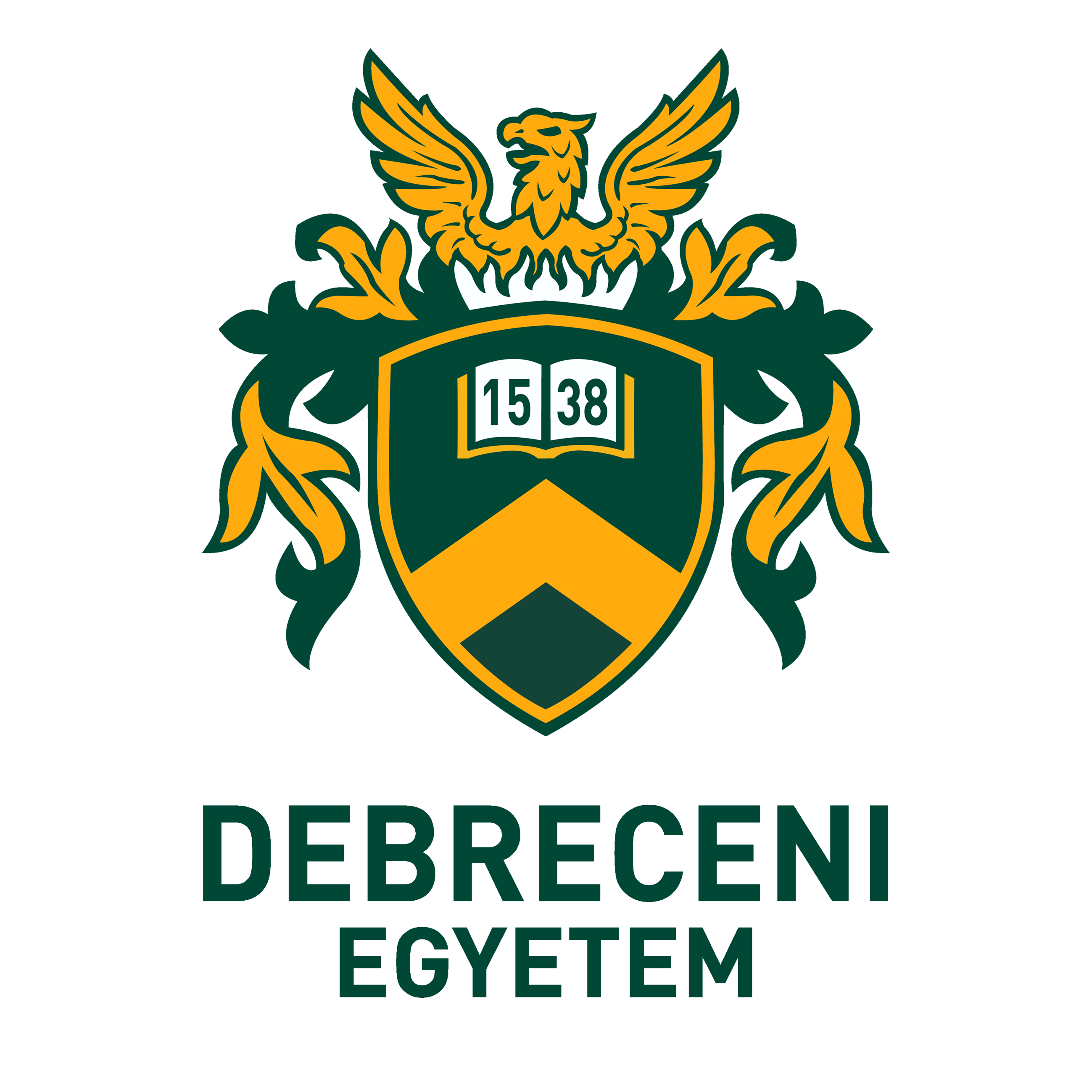 SZAKORVOS KÉPZÉS BEAVATKOZÁSOKRA VONATKOZÓ KÖVETELMÉNYRENDSZEREA szakképzés időtartama: 36 hó     A szakképzési időtartam alatt teljesítendő részvizsgák száma: 1 dbA 2022. szeptember 1.-től hatályos 22/2012. (IX.14.) EMMI rendeletben meghatározott, a szakvizsga letételéhez szükséges beavatkozások listája:Az alapképzést lezáró vizsga letételéhez előirt beavatkozások, tevékenységek: Külön beavatkozási lista tartozik a sürgősségi betegellátó osztályon, a mentőszolgálatnál töltendő gyakorlat, valamint az intenzív terápiás osztályon letöltendő gyakorlatokhoz, ezért amennyiben a képzés tartalmazza ezeket az elemeket, úgy a honlapon elérhető külön beavatkozási listákon szereplő elemeket is teljesíteni és igazolni szükséges.Tevékenység, beavatkozás megnevezéseSzintezésSzintezésSzintezésSzintezésSzintezésTevékenység, beavatkozás számaEgyetemi klinikán kívül, akkreditált képzőhelyen is elvégezhetőTevékenység, beavatkozás megnevezéseI.II.III.IV.V.Tevékenység, beavatkozás számaEgyetemi klinikán kívül, akkreditált képzőhelyen is elvégezhetőHáziorvosi alapgyakorlatHáziorvosi alapgyakorlatHáziorvosi alapgyakorlatHáziorvosi alapgyakorlatHáziorvosi alapgyakorlatHáziorvosi alapgyakorlatHáziorvosi alapgyakorlatHáziorvosi alapgyakorlatAdminisztráció, praxisszervezésAdminisztráció, praxisszervezésAdminisztráció, praxisszervezésAdminisztráció, praxisszervezésAdminisztráció, praxisszervezésAdminisztráció, praxisszervezésAdminisztráció, praxisszervezésAdminisztráció, praxisszervezésÚj páciens felvétele a praxisba törzskarton rögzítése vagy frissítéseX50XPraxisból kijelentkező páciens törzskarton kivonatának elkészítéseX5XVényírás kézzel (számítógépes segítség nélkül)X50XBeutaló írása, ha szükséges szállítás/mentés megszervezéseX50XTerápiás lap összeállítása, aktualizálásaX50XKörzeti közösségi szakápoló/ápolónő területi munkájának áttekintése, értékelése, új feladat megbeszéléseX20XRendelésszervezés, betegek visszarendeléseX50XA praxis kötelező jelentéseinek összeállítása, elküldéseX5XFertőző beteg be- és kijelentése, naplóvezetésX5XEllenőrzött szerek (kábítószer) nyilvántartásaX5XEpidemiológiai adatfeldolgozásX2XFertőző, gyanús beteg ellátása, járványügyi teendőkX10XVédőoltások alkalmazása, immunizációX15XÜzemi baleset, foglalkozási betegség esetek megbeszéléseX2XPraxisértekezlet tartása, a praxis időszakos munkájának áttekintése, értékelése, új feladatokX2XSzakértői tevékenységSzakértői tevékenységSzakértői tevékenységSzakértői tevékenységSzakértői tevékenységSzakértői tevékenységSzakértői tevékenységSzakértői tevékenységKeresőképtelenség elbírálása, adminisztrációjaX15XBetegdokumentáció összeállítása szakorvosi felülvizsgáló bizottsági (NRSZH, FOB) vizsgálathozX5XSzemélyi higiénés vizsgálatokX2XKözúti járművezetők egészségi alkalmasságának megállapítása (1. és 2. csoport)X5XLőfegyver megszerzésének és tartásának, egészségügyi alkalmasságának megállapítása, esetmegbeszélésX2XKishajó vezetők egészségügyi alkalmasságának megállapítása, esetmegbeszélésX2XHalottszemle, halottvizsgálati bizonyítvány kiállításaX5XLátlelet készítéseX1XPszichiátriai szakrendelésre/fekvőbeteg intézménybe utalás kezdeményezéseX1Szociális otthonba, gondozóházba való felvétel egészségügyi adminisztrációjaX1XHázi szociális gondozás elrendeléseX1XIgazolás kiadása magasabb családi pótlékhozX1XIgazolás kiadása ápolási díj igényléséhezX1XIgazolás kiadása közgyógyellátás igényléséhezX1XIgazolás kiadása súlyos fogyatékosságról adóhatóság (NAV) feléX2XRendőrségi, bírósági megkeresésre készített szakvélemény készítéseX1XPrevencióPrevencióPrevencióPrevencióPrevencióPrevencióPrevencióPrevencióEgészséges életmóddal kapcsolatos tanácsadásX50Ismeretterjesztő előadás tartása, részvétel egészségmegőrző, egészségfejlesztő program szervezésébenX5XÉletkorhoz kötött, daganatos betegségek megelőzését célzó program összeállítása és végrehajtása különböző korcsoportokbanX20XSzív-érrendszeri-anyagcserebeteg szűrés (komplex szív-érrendszeri kockázat meghatározás, Findrisk)X30XPszichiátriai, pszichológiai szűrő kérdőívek alkalmazása (Beck Depresszió Kérdőív, Berlin kérdőív, DN4, Hamilton Szorongás Skála, Mini Mentál Teszt)X20XOSAS szűrése kérdőívvelX20XDohányzásról leszokást támogató intervencióX10XPáciens önvizsgálat oktatása (emlő, bőr, szájüreg, széklet-, vizeletürítési szokások, észlelési, érzékelési funkciók)X30XSúlyos krónikus beteg és környezetének gondozása. Tanácsadás súlyos krónikus beteg ápolását végző családtagoknakX5XGyakorlati készségek a praxisbanGyakorlati készségek a praxisbanGyakorlati készségek a praxisbanGyakorlati készségek a praxisbanGyakorlati készségek a praxisbanGyakorlati készségek a praxisbanGyakorlati készségek a praxisbanGyakorlati készségek a praxisbanABPM lelet értékeléseX3XVérnyomásmérés (alsó, felső végtagokon)X50XBoka-kar index meghatározásaX20XRtg. vizsgálat indikálása, a lelet értékeléseX10XRectalis digitalis vizsgálat. ,X10XSzéklet vér meghatározáshoz betegedukációXLaboratóriumi vizsgálatok kezdeményezése, eredmények értékeléseX50XUH vizsgálat kezdeményezése, értékeléseX15XGóckutatás szervezéseX3XGyorstesztek alkalmazása (vér, vizelet)X30XVizelettenyésztés eredményének értékelése, antibiotikum-választásX5XSzéklet parazitológiai, bakteriológiai vizsgálat, eredmények értékeléseX5XVénapunkció, intravénás gyógyszeradásX50XIntramuszkuláris injekció adásaX20XSzubkután injekció adásaX20XInhalatív gyógyszerbevitel betanítása a betegnekX5XSzenvedélybeteg, gyógyszerfüggő beteg ellátásaX5XPerioperatív kivizsgálás során a szakellátás tájékoztatása a műtéti és posztoperatív körülményeket befolyásoló anamnesztikus és szociális körülményekrőlX10XEgynapos ellátásból hazaadott beteg követése, posztoperatív fájdalomcsillapításaX10XTrombózis profilaxis megszervezése, biztosításaX10XOtthoni betegellátásX20XOtthoni szakápolás elrendelése, követéseX10XElsősegély traumatológiai esetekbenX5XEgyszerű sebellátásX10XÉgések első ellátásaX3XKorszerű fájdalomcsillapítás gyakorlataX10XLázcsillapítás formái, gyakorlataX10XGyógyászati segédeszközök rendelése, használatának betanításaX10XO2 palack, oxigenizátor, rendelése, alkalmazásának betanítása a betegnekX2XSpeciális táplálkozást igénylő betegek oktatásaX30XVércukornapló kiértékeléseX20XVérnyomásnapló kiértékeléseX20XLégzésfunkciós alapvizsgálatok, értékelésX5XGondozás, rehabilitációGondozás, rehabilitációGondozás, rehabilitációGondozás, rehabilitációGondozás, rehabilitációGondozás, rehabilitációGondozás, rehabilitációGondozás, rehabilitációSzív-érrendszeri beteg gondozása, rehabilitációjaX20XDaganatos beteg gondozása, rehabilitációjaX10XCOPD, asthmás beteg gondozási programjának összeállításaX10XMozgásszervi beteg gondozása, rehabilitációjaX10XDecubitus megelőzése, kezeléseX5XCukorbeteg, anyagcserebeteg gondozása, rehabilitációjaX20XOnkológiai komplex palliatív terápiaX10XHospice ellátás a beteg otthonábanX1XBelgyógyászat gyakorlatBelgyógyászat gyakorlatBelgyógyászat gyakorlatBelgyógyászat gyakorlatBelgyógyászat gyakorlatBelgyógyászat gyakorlatBelgyógyászat gyakorlatBelgyógyászat gyakorlatAnamnézis felvételeX50XFizikális vizsgálatX50XKórlap kitöltéseX50XRectalis digitális vizsgálat elvégzéseX10XDiagnosztikus terv készítéseX50XVizsgálatok kérése, dokumentációjaX50XBeteg előkészítése különböző vizsgálatokraX50XRészvétel vizsgálati eredmények értékelésébenX50XRészvétel terápiás terv készítésébenX50XBeteg tájékoztatásával kapcsolatos dokumentációX50XDietetikai alapismeretek megszerzéseX5XBeteg referálásaX50XJelenlét elhunyt beteg boncolásánálX5XVérvétel diagnosztikus célraX50XBranül behelyezés – infúziós terápia végzéseX30XEKG készítés, értékelésX50XHólyagkatéterezés (férfi)X10XHólyagkatéterezés (nő)X10XBakteriológiai mintavételXX- torokváladékX5X- köpetX5X- hemokultúraX5XLaborleletek értékeléseX50XHaspunkcióX2XEKG monitorozás (Holter) elvégzése, az eredmények értelmezéseX10XVérnyomás monitorozás (ABPM) elvégzése, az eredmények értelmezéseX10XDiabeteses akut anyagcserezavar kivizsgálása, kezeléseX5XKépalkotó eljárások értékelése (hasi UH, röntgen vizsgálatok, CT)X20XVaszkuláris státusz vizsgálata (mini Doppler)X5XSürgősségi gyakorlatSürgősségi gyakorlatSürgősségi gyakorlatSürgősségi gyakorlatSürgősségi gyakorlatSürgősségi gyakorlatSürgősségi gyakorlatSürgősségi gyakorlatTriage osztályozásX50XAkut belgyógyászati kórállapotok diagnosztikus és terápiás ellátása, dokumentálásaX50XRészvétel eszméletlen betegek ellátásábanX5XLégútbiztosítás, lélegeztetésX10XCentrális vénabiztosításX2XCardiopulmonaris resuscitatoX5XSúlyos sérült, shock állapot orvosi elsősegélye, prehospitális, sürgősségi osztályos ellátásaX5XSúlyos mérgezett orvosi elsősegély szintű ellátásaX2XPulzoximetriaX50XAkut fájdalomcsillapításX20XVérzéscsillapítás nyomókötésselX5XTetanusz profilaxisX5XIdegentest eltávolítás (kullancs, szálka, egyéb)X3XGyermekgyógyászati gyakorlatGyermekgyógyászati gyakorlatGyermekgyógyászati gyakorlatGyermekgyógyászati gyakorlatGyermekgyógyászati gyakorlatGyermekgyógyászati gyakorlatGyermekgyógyászati gyakorlatGyermekgyógyászati gyakorlatGyermekgyógyászati osztályos gyakorlatGyermekgyógyászati osztályos gyakorlatGyermekgyógyászati osztályos gyakorlatGyermekgyógyászati osztályos gyakorlatGyermekgyógyászati osztályos gyakorlatGyermekgyógyászati osztályos gyakorlatGyermekgyógyászati osztályos gyakorlatGyermekgyógyászati osztályos gyakorlatMintavétel újszülött anyagcsere betegségek szűréséreX10XAnamnézis és fizikális vizsgálat- csecsemőX10X- gyermekX10XFertőző beteg ellátásaX5XLégúti beteg ellátásaX15XHányás-hasmenés ellátásaX10XHúgyúti betegségben szenvedő ellátásaX5XHasi panaszok miatti ellátásX5XBőrgyógyászati beteg ellátásaX5XIdegrendszeri betegségben szenvedő betegek ellátásaX5XEndokrin betegségek ellátásaX5XAnémiás beteg kivizsgálása, terápiás terv készítése, betegútmenedzsmentX10XVeszélyeztetett újszülött, csecsemő, gyermek ellátásaX5XSérülések, mérgezések ellátása, idegentest eltávolításX5XGyermekgyógyászati praxisgyakorlatGyermekgyógyászati praxisgyakorlatGyermekgyógyászati praxisgyakorlatGyermekgyógyászati praxisgyakorlatGyermekgyógyászati praxisgyakorlatGyermekgyógyászati praxisgyakorlatGyermekgyógyászati praxisgyakorlatGyermekgyógyászati praxisgyakorlatVérnyomásmérés csecsemő-, gyermek-, serdülőkorbanX20XGyermekkori kötelező és serdülőkori önkéntes védőoltások alkalmazása, immunizálásX10XKöldökellátás, szoptatás segítése, D-, és K-vitamin profilaxis elindításaX10XAnamnézis és fizikális vizsgálatX- újszülött (otthonában)X2X- csecsemőX10X- gyermekX10XSzomatikus, pszicho-motoros, mentális és nemi fejlődés megítélése, nyomon követéseX10XMérések (súly, hossz, fejkörfogat, mellkörfogat)X20XPszicho-szociális háttér vizsgálata, szülő-gyermek kapcsolat felméréseX5XLázcsillapítás (gyógyszeres, fizikális)X15XGyógyszerek beadása (p.os, kúp, inhalatív, parenterális forma)X20XÉletkor szerinti szűrésX10XIskolai szűrésekX20XKrónikus beteg gyermek iskolai életmódjának, ellátásának szakmai segítése, pályaválasztási tanácsadásX10XSzakmai orvosi alkalmassági vizsgálatX10XTestnevelési csoportbesorolásX10XGyermekjóléti ellátással történő kapcsolatfelvétel, bántalmazás gyanújának felvetéseX1XGondozás (koraszülött, veszélyeztetett gyermek, krónikus beteg, egyéb)X15XTanácsadás, felvilágosítás, egészségnevelésX10XKollégákkal kapcsolattartás, megbeszélés, konzíliumkérés, beutalásX10XCsecsemő tanácsadáson részvétel (szoptatási, táplálási tanácsok, profilaktikus kezelések), a védőnővel közösenX20XSzülő keresőképtelenségi állományba vételeX5XFertőző beteg be-és kijelentése, napló vezetéseX2XGyermekgyógyászati sürgősségi gyakorlatGyermekgyógyászati sürgősségi gyakorlatGyermekgyógyászati sürgősségi gyakorlatGyermekgyógyászati sürgősségi gyakorlatGyermekgyógyászati sürgősségi gyakorlatGyermekgyógyászati sürgősségi gyakorlatGyermekgyógyászati sürgősségi gyakorlatGyermekgyógyászati sürgősségi gyakorlatTriázs osztályozásX30XObstruktív légzési zavar vizsgálata, ellátásaX10XGörcsállapotok vizsgálata, ellátásaX10XMetabolikus zavarok vizsgálata, ellátásaX10XSúlyos sérült ellátásaX5XPerifériás vénabiztosításX5XVégtagi sérülések rögzítéseX3XIdeiglenes sebellátásX5XSebészetSebészetSebészetSebészetSebészetSebészetSebészetSebészetÁltalános sebészeti gyakorlat szakrendelésenÁltalános sebészeti gyakorlat szakrendelésenÁltalános sebészeti gyakorlat szakrendelésenÁltalános sebészeti gyakorlat szakrendelésenÁltalános sebészeti gyakorlat szakrendelésenÁltalános sebészeti gyakorlat szakrendelésenÁltalános sebészeti gyakorlat szakrendelésenÁltalános sebészeti gyakorlat szakrendelésenElsődleges és krónikus seb (lábszárfekély, dekubitusz, egyéb) ellátásaX20XSztómás beteg gondozásaX5XFurunkulus és felületes tályog ellátásaX5XParonychia ellátásaX5XHernia vizsgálataX5XElsődleges sebellátás, sebzárás Steri-stippel, sebvarrásX10XPosztoperatív sebkezelés, kötözésekX10XFelületi érzéstelenítésX5XTraumatológiai gyakorlat szakrendelésenTraumatológiai gyakorlat szakrendelésenTraumatológiai gyakorlat szakrendelésenTraumatológiai gyakorlat szakrendelésenTraumatológiai gyakorlat szakrendelésenTraumatológiai gyakorlat szakrendelésenTraumatológiai gyakorlat szakrendelésenTraumatológiai gyakorlat szakrendelésenVarrat, kapocsszedés, műtéti sebek kezeléseX20XVérzéscsillapítás nyomókötésselX5XTetanusz profilaxisX5XFájdalomcsillapítás akut sebészeti kórképekbenX5XSpeciális rögzítések: Kramer-sín, pneumatikus sín, nyakrögzítő gallérX10XRögzített végtagok keringésének vizsgálataX10XSzülészet-nőgyógyászat gyakorlatSzülészet-nőgyógyászat gyakorlatSzülészet-nőgyógyászat gyakorlatSzülészet-nőgyógyászat gyakorlatSzülészet-nőgyógyászat gyakorlatSzülészet-nőgyógyászat gyakorlatSzülészet-nőgyógyászat gyakorlatSzülészet-nőgyógyászat gyakorlatSzülőszobai gyakorlatSzülőszobai gyakorlatSzülőszobai gyakorlatSzülőszobai gyakorlatSzülőszobai gyakorlatSzülőszobai gyakorlatSzülőszobai gyakorlatSzülőszobai gyakorlatSzülésvezetés (abban történő asszisztálás)X5XVárandósgondozásVárandósgondozásVárandósgondozásVárandósgondozásVárandósgondozásVárandósgondozásVárandósgondozásVárandósgondozásVárandósgondozásX20XGenetikai tanácsadásX10XNőgyógyászati gyakorlat szakrendelésenNőgyógyászati gyakorlat szakrendelésenNőgyógyászati gyakorlat szakrendelésenNőgyógyászati gyakorlat szakrendelésenNőgyógyászati gyakorlat szakrendelésenNőgyógyászati gyakorlat szakrendelésenNőgyógyászati gyakorlat szakrendelésenNőgyógyászati gyakorlat szakrendelésenMintavétel hüvelyből, cervixből, az eredmény értelmezéseX5XPrekoncepcionális tanácsadásX5XPosztmenupauzális tanácsadásX5XVérzészavarok, PCOS ellátásaX5XNeurológia gyakorlatNeurológia gyakorlatNeurológia gyakorlatNeurológia gyakorlatNeurológia gyakorlatNeurológia gyakorlatNeurológia gyakorlatNeurológia gyakorlatStroke diagnosztikus, terápiás és rehabilitációs módszerek megismeréseX10XPerifériás neuropathiák vizsgálataX10XParkinson beteg kezelése, követéseX10XFejfájás differenciáldiagnosztikája, ellátásaX10XEpilepsziás beteg vizsgálata, ellátásaX5XKépalkotó neurológiai vizsgálatok eredményeinek elemzése (MR, CT)X20XPszichiátria gyakorlatPszichiátria gyakorlatPszichiátria gyakorlatPszichiátria gyakorlatPszichiátria gyakorlatPszichiátria gyakorlatPszichiátria gyakorlatPszichiátria gyakorlatPszichés és mentális állapotot felmérő tesztek alkalmazásaX20XSúlyos heveny pszichés zavar elsősegély szintű ellátásaX5XSzerhasználati függőségről leszoktató minimál intervenciós technikákX10XDemencia vizsgálata, kezeléseX10XSzorongás vizsgálata, kezeléseX10XDepresszió vizsgálata, kezeléseX10XPánikbetegség vizsgálata, kezeléseX10XKonzultációs-kapcsolati tevékenység (társszakmák, pszichiátriai gondozók, szociális hálózat)X5XStresszkezelési és pszichoterápiás módszerek alkalmazása, családterápiaX10XTovábbi társszakmák ambulanciáin végzett gyakorlatokTovábbi társszakmák ambulanciáin végzett gyakorlatokTovábbi társszakmák ambulanciáin végzett gyakorlatokTovábbi társszakmák ambulanciáin végzett gyakorlatokTovábbi társszakmák ambulanciáin végzett gyakorlatokTovábbi társszakmák ambulanciáin végzett gyakorlatokTovábbi társszakmák ambulanciáin végzett gyakorlatokTovábbi társszakmák ambulanciáin végzett gyakorlatokSzemészetSzemészetSzemészetSzemészetSzemészetSzemészetSzemészetSzemészetKözeli és távoli látóélesség vizsgálataX10XKonfrontális látótérvizsgálatX5XSzemmozgások vizsgálata a hat fő iránybanX5XPupillavizsgálat: pupillaméret és reakcióX5XA vörös szem differenciálásaX5XSzemnyomás becslése tapintással, a glaucomás roham felismerése és kezeléseX10XAz elülső szegment vizsgálata pupillalámpával, szemhéjkifordítás. Szemsérülések (tompa és áthatoló maródás) felismerése, elsődleges ellátásaX5XKötőhártya idegentest eltávolításaX2XRendszeres szemészeti vizsgálat indokai: diabeteses retinopathia szűrésének kezdeményezéseX5XFundus vizsgálata-felügyelettelX5XFül-orr-gégészetFül-orr-gégészetFül-orr-gégészetFül-orr-gégészetFül-orr-gégészetFül-orr-gégészetFül-orr-gégészetFül-orr-gégészetHáziorvosi szintű fül-orr-gégészeti vizsgálat (dobhártya, hallójárat, vesztibuláris rendszer fizikális vizsgálata)X10XTájékozódó hallásvizsgálatX10XTracheosztomizált betegek gondozásaX1XCerumen eltávolítása korábbi fülészeti betegség hiányábanX5XIdegentest eltávolítás fülbőlX2-5XPulmonológiaPulmonológiaPulmonológiaPulmonológiaPulmonológiaPulmonológiaPulmonológiaPulmonológiaSpirometriai gyakorlati alapismeretekX10XLégzésfunkciós vizsgálat csúcsáramlás mérővelX5XCOPD korai diagnózis, egészségi állapot felmérés (mMRC, CAT)X10XCOPD terápiás alapelvek gyakorlata (GOLD)X5XCOPD terápia megvalósításának kontrollja (edukáció, ellenőrzés)X10XDohányzás leszokás segítése (AAAAA módszertan)X20XTüdődaganat kockázatának felmérése (lung screen, kérdőív)X10XTüdődaganatos beteg ellátása, gondozásaX5XLégúti allergiás betegségek korai diagnózisa, ellátás gyakorlataX10XLégúti infekciók felismerése, diagnózis, terápia alapelveiX10XAkut légúti kórképek elsődleges ellátása (PE, PTX, ARDS)X5XOtthoni oxigénterápia gyakorlataX5XBőrgyógyászatBőrgyógyászatBőrgyógyászatBőrgyógyászatBőrgyógyászatBőrgyógyászatBőrgyógyászatBőrgyógyászatA bőrön található pigmentált elváltozások, rákmegelőző elváltozások, hám eredetű daganatok felismerése, dermatoszkópos vizsgálataX50XA bőr mikróbák okozta betegségeinek felismerése, az enyhébb fertőzések lokális és szisztémás kezeléseX10XA gyógyszerallergia tüneteinek felismeréseX5XAkut korai típusú allergiás reakciók felismerése és ellátásaX5XKrónikus bőrbetegségek gondozásaX10XSTD gyanús esetek menedzselése5XUrológiaUrológiaUrológiaUrológiaUrológiaUrológiaUrológiaUrológiaKóros vizeletlelet értékelése: makroszkópos és mikroszkópos haematuria, pyuria kivizsgálásaX5XHúgyúti infekciók (recidiváló, komplikált) diagnosztikája és kezeléseX5XKőbetegek ellátása, gondozásaX2XHere, mellékhere duzzanatainak elkülönítése, gyulladások kezelése, tumor gyanújának felismeréseX5XPhymosis felismerése, a paraphymosis elsősegélyeX2XVizelési panaszok elkülönítése (incontinentia, pollakisuria, nycturia)X3XA jóindulatú prosztata megnagyobbodás (BPH) vizsgálata, a kezelésére alkalmazott terápiák indikációjának, interakcióinak ismereteX2XA vizeletvesztés kivizsgálása, terápiája, gondozása.X3XPelenkák, incontinentia-betétek használatának és indikációjának ismereteX3XA prosztatarák diagnosztikájának ismerete (RDV, biopsia, TRUS)X2XKezelt prosztatarákos beteg panaszainak értékelése, a kezelés támogatásaX2XÁllandó katéter indikációja, cseréje, akut vizeletretentió megoldása, húgycsőkatéter felvezetése.X3XAz erektilis diszfunkció felismerése, kezelési lehetőségeiX2XReumatológia, mozgásszervi ellátás és rehabilitációReumatológia, mozgásszervi ellátás és rehabilitációReumatológia, mozgásszervi ellátás és rehabilitációReumatológia, mozgásszervi ellátás és rehabilitációReumatológia, mozgásszervi ellátás és rehabilitációReumatológia, mozgásszervi ellátás és rehabilitációReumatológia, mozgásszervi ellátás és rehabilitációReumatológia, mozgásszervi ellátás és rehabilitációA gerinc és végtagi ízületek teljeskörű vizsgálata, synovitis észlelése, aktív diagnosztikai teendőt igénylő gerincbetegség kiszűrése, gyakoribb lágyrész-reumatismusok és alagút syndromák felismeréseX30XFizio- és fizikoterápiás módszerek megismeréseX10XArthritises beteg gondozásában háziorvosi feladatok ellátásaX15XSzisztémás autoimmun betegségre utaló tünetek, értékelése, háziorvosi vonatkozásokX5XOsteoporosis irányú kivizsgálás, gondozás, antiporotikus kezelés vezetése, prevenciójaX10XGyógyászati segédeszközök rendelésének indikációi, használataX5XKrónikus reumatológiai fájdalom kezeléseX15XInfektológiaInfektológiaInfektológiaInfektológiaInfektológiaInfektológiaInfektológiaInfektológiaFertőző beteg fizikális vizsgálataX5Fertőző beteg hospitalizációjának indikálásaX5A fertőző beteg kórtermi izolálásaX5Mikrobiológiai mintavételi eljárásokX5A fertőző beteg ápolásának, ellátásának sajátosságaiX5Hatósági intézkedések a fertőző beteg környezetébenX5Védőruházat szakszerű, fel- és levételeX5OnkológiaOnkológiaOnkológiaOnkológiaOnkológiaOnkológiaOnkológiaOnkológiaDaganatos beteg beutalása, kivizsgálásaX10XDaganatos beteg gondozása, rehabilitációjaX10XSürgősségi ellátást igénylő daganatos kórképek felismeréseX1XSzakambulancián részvételX3XBelső onkoteam-en részvételX2XSzakspecifikus onkoteam-en részvételX2XOnkológiai gondozóX1XKemoterápiás kúra kiírásaX5XSugárterápiás készülékek és sugártervezésX5XPalliatív medicinaPalliatív medicinaPalliatív medicinaPalliatív medicinaPalliatív medicinaPalliatív medicinaPalliatív medicinaPalliatív medicinaBeteg tüneteinek, szükségleteinek felmérése (ESAS)X5XHospice ellátás elrendelése (otthoni, intézeti)X2XEllátástervezés (kezelési célok meghatározása)X2Multidiszciplináristeam megbeszélésen való részvételX1XSürgősségi állapotok felismerése, ellátásaX1XPrognózis meghatározásaX5XKombinált fájdalomcsillapítás beállítása, ellenőrzéseX3XÁttöréses fájdalom felismerése és kezeléseX2XOpioidok felírásaX2XEllátástervezés (kezelési célok meghatározása)X2XCsaládi megbeszélésX1Táplálék, folyadék bevitel megbeszélése terminális állapotú betegnélX1Beteg vagy család pszichés támogatása a terminális időszakbanX2